VIPS Parent Meeting Minutes 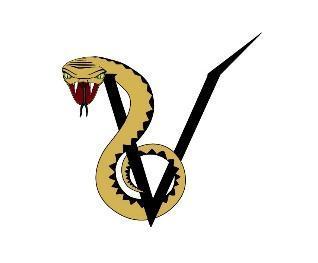 8.15.22 | 7pm | Innovation LoungeStarted 7:03pmWelcome to monthly parent meeting!IntroductionCurrent board role overviewWhat is VIPS?As parents/guardians, we are all part of VIPS!  This all can’t be done without you.Goals are emotional, personal and monetary support of the Viper Vanguard.Budget & InvoicesStarting balance: $26,699.53as of July 1st due to successful year 21-22 Current checking balance: $25,462.19 Invoices Due: $8,492.00 Projected checking balance: $33,954.19Profit/Lossincome: $9,759.63 (includes invoices due)expenses: $2,453.30 (band uniforms, admin expenses, equipment, pool party)Questions or thoughts:Fundraising for VIPS are all year long and benefit all kiddos. Second semester fundraisers are why we have such a large starting balance which is so helpful as we manage large expenses early in the season.Showed examples of this year’s costumes.  All band members will be in costumes this year not the traditional uniforms and will need to take home to clean between performances.  Invoices:New this year.  Invoices were sent out to all parent emails addresses we have on file.  If you have NOT received one, please let Vanessa know.  Each invoice is individual for that student and related expenses based on student year and section.  Clarification - show hoodie is for the costume (changing term to uniform hoodie).  Show hoodie is a sweatshirt hoodie with the year’s show logo - those are optional and will be available for purchase in the coming weeks.Let Vanessa know if you need any edits to your invoice.  You can purchase additional show shirts/shorts.You can create an account so you can see payments over time.  approve budget: Adam Copeland2nd:Musette EnriquezAll approved  Volunteering (How you can help!)Feed the BandTo feed the kids between school and football gamesFee paid through invoicesParent team makes warm meal for kids (can help cook, deliver, serve)Fridays - 9/2, 9/9, 9/16, 10/7, 10/14, 10/21, 11/4 at 3:30pmDon’t have to commit to all dates to helpDo need to have a Food Handler’s card on file to helpWill be signup genius sent out to sign upEquipment HelpMeldrum has asked for our help - changes from year to yearFor football games and competitions - getting equipment on and off the fieldDon’t have to commit to all datesPerk: FREE ADMISSION (you can leave after halftime show or after our band performs)Will be signup genius sent out to sign upStadium Setup/teardownHome footballs games - 9/2, 10/7, 10/21, 10/30, 11/4senior banners, mark off seating for Vanguard and parents, ice chest, Vanguard flagDon’t to commit to all datesDo need to stay for entire game to help setup AND teardown (you can split it with another parent)Will be signup genius sent out to sign upEquipment Trailer Hauler10/8, 10/22, 11/5, 11/19Pull trailer outside of band room, assist students to load.  Then haul trailer to location site and assist students to unload.  Need to tow ¾ ton minimum.    Due reimburse for gasWill be signup genius sent out to sign upBand Camp 2Need District Volunteer badgewill be invited by Meldrum - let a board member know if interested  also will need someone to tow trailer to and fromrole is to get them out the door and then again back at the end of the night - so most of days are freeQuestions: Other kids welcome to help?  Yes!  Students 16 and older can get food handler’s cardVTC (Viper Thunder Classic)October 1: 3 - 10pm17 bands2021 VTC profit - $11,139 (w/12 bands)selling tickets and concessionsSponsorships & DonationsSoda Donations - 12 pack:Colorguard - CokeFront Ensemble - CokeBrass - RootbeerDrumline/Drum Majors - SpriteWoodwinds - Dr. PepperBring to band room and will get stored in VIPS closetNew Sponsorship Program$1500 Diamondfull-page ad on back of VTC programlogo on sponsor banner, social media and websitelogo on a decal on Vanguard trailer for the year6 announcements thanking your sponsorship through the VTC eventVIP package for 6 for VTC (tickets, meals and VIP parking)$1000 Platinumfull-page ad in VTC programlogo on sponsor banner, social media and websitelogo on a decal on Vanguard trailer for the year4 announcements thanking your sponsorship through the VTC eventVIP package for 4 for VTC (tickets, meals and VIP parking)$500 Goldhalf-page ad in VTC programlogo on sponsor banner, social media and website3 announcements thanking your sponsorship through the VTC eventVIP package for 2 for VTC (tickets, meals and VIP parking)$250 Silverquarter-page ad in VTC programlogo on sponsor banner, social media and website2 announcements thanking your sponsorship through the VTC eventVIP package for 2 for VTC (tickets, meals and VIP parking)$100 Bronzebusiness card size ad in VTC programlogo on sponsor banner, social media and website1 announcement thanking your sponsorship through the VTC eventIf you own a business or work for a business that may be interested, this is a great way to help!  Also reach out to others you know that may be interested.  You can also give Kristen suggestions - helps if you can give them a heads up so it’s not a “cold-call.”  Working this year to grow this program!  Huge potential!VolunteersBefore VTCorder concessionssolicit sponsors & donationshospitality center piecesdirector giftssignagerequest vendorsDay of VTCparking lot & equipmentgrandstands (open and close spectators entry during performances)concessions (grilling, serving, cashier)hospitality (for band directors and staff)gate entrance (selling tickets, raffles and programs)band entry/exit (getting band on/off field)band check in (when bands arrive)first aid (nurses/emt - two stations)air grams, 50/50 What sounds fun?  There are people who will show you what to do and what needs to be done.  It all works best when we all are doing what we love and are good at - so let us know which one fits you best!!  Tell us committed to this OR considering this.Questions:Reality is sometimes when we are hosting, we may miss our kids perform - but we have so many other opportunities to watch them perform!Just to clarify, we do have leaders for each area that knows what needs to be done and help you feel comfortable with your role.Communicationwebsite: vipervanguard.comband app - Viper Vanguard, VIPS, Venom Winter GuardLots of communications & links through the band app!facebook.com/verradovipsteaminsta: @vanguardparentteam Restaurant Night - August 31 N’Dub Pizza15% goes to the band!633 Estrella Pkwy, GoodyearNext VIPS Meeting: Monday, Sep 19, 2022at 7pmQuestions:Timing on show shirts - verifying names now; unsure of when they will be ready but goal is to have by VTCAdjourned 8:30pm